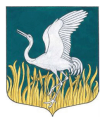 ЛЕНИНГРАДСКАЯ ОБЛАСТЬЛУЖСКИЙ МУНИЦИПАЛЬНЫЙ РАЙОНАДМИНИСТРАЦИЯМШИНСКОГО СЕЛЬСКОГО ПОСЕЛЕНИЯПОСТАНОВЛЕНИЕот       25 мая 2018 года      №   201                                           Об организации работы с обезличенными данными в случае обезличивания персональных  данных в органе местного самоуправления МО Мшинское сельское поселение Лужского муниципального района Ленинградской области          Руководствуясь пунктом 2 части 1 статьи 18.1 Федерального закона от 27 июля 2006 года № 152-ФЗ «О персональных данных», статьей 36 Устава муниципального образования Мшинское сельское поселение и во исполнение подпункта «б» пункта 1 перечня мер, направленных на обеспечение выполнения обязанностей, предусмотренных Федеральным законом «О персональных данных» и принятыми в соответствии с ним нормативными правовыми актами, операторами, являющимися государственными или муниципальными органами, утвержденного постановлением Правительства Российской Федерации от 21 марта 2012 года № 21, администрация постановляет:1. Утвердить Правила работы с обезличенными данными в случае обезличивания персональных данных в органе местного самоуправления (наименование органа местного самоуправления) (прилагается).2. Утвердить Перечень должностей муниципальных служащих в органе местного самоуправления (наименование органа местного самоуправления), ответственных за проведение мероприятий по обезличиванию обрабатываемых персональных данных, в случае обезличивания персональных данных (прилагается).3. Контроль за исполнением настоящего постановления оставляю за собойГлава администрацииМшинского   сельского поселения                                         Ю.В.КандыбаРазослано: в прокуратуру, в делоУТВЕРЖДЕНОпостановлением  администрации Мшинского сельского поселения № 201 от 25.05.2018 г.ПРАВИЛАРАБОТЫ С ОБЕЗЛИЧЕННЫМИ ДАННЫМИ В СЛУЧАЕ ОБЕЗЛИЧИВАНИЯ ПЕРСОНАЛЬНЫХ ДАННЫХ В ОРГАНЕ МЕСТНОГО САМОУПРАВЛЕНИЯ МО МШИНСКОЕ СЕЛЬСКОЕ ПОСЕЛЕНИЕ ЛУЖСКОГО МУНИЦИПАЛЬНОГО РАЙОНА ЛЕНИНГРАДСКОЙ ОБЛАСТИ	1. Настоящие Правила регулируют отношения, связанные с обезличиванием обрабатываемых персональных данных и работой с обезличенными данными в органе местного самоуправления (наименование органа местного самоуправления в соответствии с уставом муниципального образования) (далее – Оператор).	2. Настоящие Правила разработаны в соответствии с Конституцией Российской Федерации, Федеральным законом от 27 июля 2006 года № 152-ФЗ «О персональных данных» (далее – Федеральный закон «О персональных данных»), другими федеральными законами, Положением об особенностях обработки персональных данных, осуществляемой без использования средств автоматизации, утвержденным постановлением Правительства Российской Федерации от 15 сентября 2008 года № 687, Перечнем мер, направленных на обеспечение выполнения обязанностей, предусмотренных Федеральным законом «О персональных данных» и принятыми в соответствии с ним нормативными правовыми актами, операторами, являющимися государственными или муниципальными органами, утвержденным постановлением Правительства Российской Федерации от 21 марта 2012 года № 211, требованиями и методами по обезличиванию персональных данных, обрабатываемых в информационных системах персональных данных, в том числе созданных и функционирующих в рамках реализации федеральных целевых программ, утвержденными приказом Федеральной службы по надзору в сфере связи, информационных технологий и массовых коммуникаций от 5 сентября 2013 года № 996 (далее – требования и методы по обезличиванию персональных данных), Уставом муниципального образования (наименование муниципального образования.	3. Обезличивание персональных данных представляет собой действия, совершаемые лицами, замещающими должности, включенные в перечень должностей муниципальных служащих Оператора, ответственными за проведение мероприятий по обезличиванию обрабатываемых персональных данных, утверждаемый правовым актом Оператора (далее – уполномоченные должностные лица), в результате которых становится невозможным без использования дополнительной информации определить принадлежность персональных данных конкретному субъекту персональных данных. Деобезличивание обезличенных данных представляет собой действия, совершаемые уполномоченными должностными лицами, в результате которых обезличенные данные приводятся к исходному виду, позволяющему определить принадлежность персональных данных конкретному субъекту, устранить анонимность.	4. Обезличивание персональных данных осуществляется в случае:1) достижения целей обработки персональных данных Оператором или утраты необходимости в достижении этих целей, если уничтожение таких персональных данных нецелесообразно;2) осуществления обработки персональных данных Оператором в статистических или иных целях, если необходимость обезличивания персональных данных при такой обработке предусмотрена федеральными законами, иными нормативными правовыми актами Российской Федерации, Уставом муниципального образования (наименование муниципального образования) и иными нормативными правовыми актами муниципального образования (наименование муниципального образования).	5. Обезличивание персональных данных осуществляется следующими методами:1) метод введения идентификаторов – замена части сведений (значений) персональных данных идентификаторами с созданием таблицы (справочника) соответствия идентификаторов исходным данным;2) метод изменения состава или семантики – изменение состава или семантики персональных данных путем замены результатами статистической обработки, обобщения или удаления части сведений;3) метод декомпозиции – разбиение множества (массива) персональных данных на несколько подмножеств (частей) с последующим раздельным хранением подмножеств;4) метод перемешивания – перестановка отдельных записей, а также групп записей в массиве персональных данных;5) иными методами, соответствующими требованиям и методам по обезличиванию персональных данных.	6. Выбор метода обезличивания осуществляется исходя из целей и задач обработки персональных данных. При выборе метода обезличивания персональных данных также учитываются:1) способ обработки персональных данных, подлежащих обезличиванию: с использованием средств автоматизации или без использования средств автоматизации;2) объем персональных данных, подлежащих обезличиванию;3) форма представления персональных данных, подлежащих обезличиванию;4) область обработки обезличенных персональных данных;5) способы хранения обезличенных данных;6) применяемые меры по защите персональных данных.	7. Обезличивание персональных данных, обработка которых Оператором осуществляется в разных целях, может осуществляться разными методами.	8. Сведения о выбранном методе обезличивания персональных данных являются конфиденциальными. Уполномоченным должностным лицам запрещается разглашать, передавать третьим лицам и распространять сведения о выбранном методе обезличивания персональных данных, которые стали ему известны в связи с выполнением должностных обязанностей.	9. Сведения о выбранном методе обезличивания персональных данных и обезличенные данные подлежат раздельному хранению.	10. Обезличивание персональных данных осуществляется с использованием и без использования средств автоматизации.	11. Обезличивание персональных данных осуществляется путем:1) внесения обезличенных данных в информационную систему персональных данных Оператора (далее – информационная система). В этом случае обезличивание персональных данных производится перед внесением их в информационную систему;2) создания нового материального носителя (новых материальных носителей), содержащего (содержащих) обезличенные данные. 	12. В случаях, предусмотренных подпунктом 1 пункта 4 настоящих Правил, содержащиеся в информационной системе персональные данные, в отношении которых было проведено обезличивание, подлежат уничтожению.В случаях, предусмотренных подпунктом 1 пункта 4 настоящих Правил, исходный материальный носитель, содержащий персональные данные, в отношении которых было проведено обезличивание, уничтожается или, если это допускается исходным материальным носителем, к нему применяется способ, исключающий дальнейшую обработку персональных данных (части персональных данных), в отношении которых было проведено обезличивание (удаление, вымарывание).	13. Обезличенные данные и персональные данные, в отношении которых было проведено обезличивание, подлежат раздельному хранению в информационной системе.Материальные носители, содержащие обезличенные данные, и исходные материальные носители, содержащие персональные данные, в отношении которых было проведено обезличивание, подлежат раздельному хранению.	14. В процессе обработки обезличенных данных уполномоченное должностное лицо при необходимости вправе провести деобезличивание.Обработка Оператором персональных данных, полученных в результате деобезличивания, осуществляется в соответствии с правилами обработки персональных данных, утвержденными Оператором.	15. После достижения цели обработки персональные данные, полученные в результате деобезличивания, подлежат уничтожению.УТВЕРЖДЕНпостановлением  администрации Мшинского сельского поселения № 201 от 25.05.2018 г.ПЕРЕЧЕНЬ ДОЛЖНОСТЕЙМУНИЦИПАЛЬНЫХ СЛУЖАЩИХ В ОРГАНЕ МЕСТНОГО САМОУПРАВЛЕНИЯ МО МШИНСКОЕ СЕЛЬСКОЕ ПОСЕЛЕНИЕ ЛУЖСКОГО МУНИЦИПАЛЬНОГО РАЙОНА ЛЕНИНГРАДСКОЙ ОБЛАСТИ, ОТВЕТСТВЕННЫХ ЗА ПРОВЕДЕНИЕ МЕРОПРИЯТИЙ ПО ОБЕЗЛИЧИВАНИЮ ОБРАБАТЫВАЕМЫХ ПЕРСОНАЛЬНЫХ ДАННЫХ, В СЛУЧАЕ ОБЕЗЛИЧИВАНИЯ ПЕРСОНАЛЬНЫХ ДАННЫХ№ п/пНаименование должности1Ведущий специалист – главный бухгалтер2Ведущий специалист по социально-экономическому развитию поселения разработке и ведению программ в сфере госзакупок3Ведущий специалист по делопроизводству4Ведущий специалист по строительству и капитальному ремонту5Ведущий специалист по ГО ЧС  и ПБ6Специалист 1 категории по земельным вопросам7Специалист 1 категории по ЖКХ8Специалист 1 категории по регистрационному учету